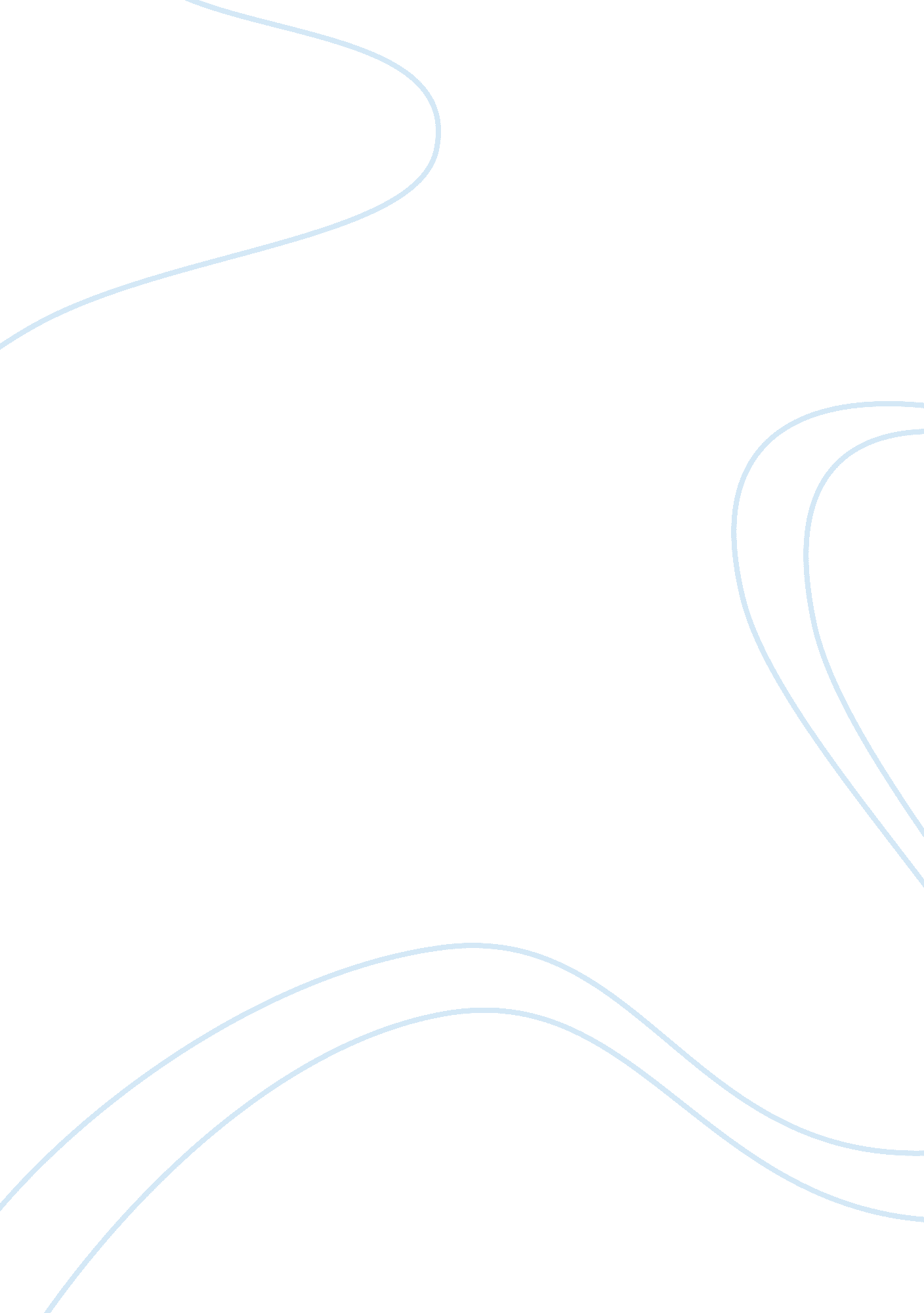 The psychology of music preference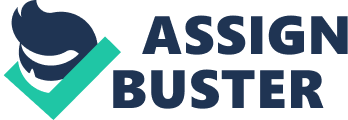 The psychology of music preference mentions to the psychological variables behind people groups’ unique music likings. Music is heard by individuals day by day in many parts of the world, and influences individuals in different courses from feeling direction to subjective advancement, alongside giving a way to self-expression. Music preferences are held to provide advantaged information which can clarify different non-musical parts of conduct. Specifically, knowing somebody’s musical inclinations has been appeared to give experiences into the identity attributes of the individual holding such preferences, their sexual orientation, their political convictions, and a large group of other social factors. (Rentfrow& Gosling, 2006, 2007; North & Hargreaves, 2007a, 2007b, 2007c), and thus preferences can be used to explain features of social life such as friendships and dating (Selfhout, Branje, terBogt, &Meeus, 2009; Rentfrow& Gosling, 2006). Everyone’s musical preference is vastly subjective. A couple of individuals like certain bit of music in light of the inclination that the music passes on to their brain, the memories and thoughts they have related with it, their level of change, or they ‘ basically like it’ This section portrays a portion of the routes in which analysts have endeavored to clarify individuals’ more ordinary, regular melodic preferences. The part composes the influences on musical taste into variables identifying with the music, the listening context, and the audience. At that point, the part gives a complementary reaction model of musical preference, examines passionate reactions to music, and considers an exploration that has straightforwardly researched individuals’ musical slant as they approach their day by day lives.( Musical preference and taste Adrian C. North, David J. Hargreaves) The significant capacity of music is passionate, however therapists presently can’t seem to comprehend the associations between various tunes and distinctive feelings. This is a noteworthy undertaking, not slightest due to the measure of music that exists. Listening to music involves many parts of the brain (more so than vision), including the cerebellum, the cerebral cortex and basal ganglia. Sacks (2007) claims that, physiologically, humans synchronize with the beats and keep time with music. So also it has been found that musical ‘ cerebrum worms’, or tone arrangements/tunes that are “ appealing” and stall out in one’s mind, are outwardly recognizable on an attractive reverberation imaging filter (Sacks, 2007). Be that as it might, what is the music? A lay answer might be that music is vocalists and additionally artists playing out a sound. Be that as it may, the lay definition is not an authoritative answer as a few sounds we appreciate would not characterize as formal music, for instance a few “ artists” shout, and a few sounds we appreciate would not fulfill as formal music. A specialist answer would likely fuse the mechanics of music, that is, tune, notes, mood, rhythm, instruments, harmonies, amicability, and bass (Dorrell, 2005). For a large number of us, our taste in music is an essential part of our character, to such an extent that, to a specific degree, what we tune in to is our identity. The songs of our young generations, heard a thousand times, fill our head space with stray verses and irresistible scores, making a channel for the way we see, hear, and comprehend the world from that point on out. And keeping in mind that some have a less cognizant, more natural approach, others effectively draw limits between the music they acknowledge and the music they deny and by augmentation, the general population related with those musical societies, too. (NATHANIEL, 2016) Musical Identities The work all in all musical identities in two particular routes: that of characters in music, and music in identities. Characters in music (here alluded to as IIM) “ manages those parts of musical identities that are socially characterized inside given social parts and musical classifications. Musical identities are an important component of humanmusicality and, as the thought of being musical keeps on widening, it winds up basic to comprehend the how we build and keep up our musical identities over all the musical settings of our lives. The possibility of the self as a sort of center, or generally perpetual center part of people’s identities, has offered path to an a great deal not so much static but rather more dynamic perspective of the self as something which is continually being remade and renegotiated by the encounters, circumstances and other individuals with whom we interface in regular day to day existence. Globalization and innovative progress have prompted to quick late changes in many individuals’ ways of life, and our self-personalities are changing correspondingly in always complex ways. The investigation of these issues needs to draw on theories and techniques which go well beyond the cognitive paradigms of the 1980s, however, such that these no longer hold center stage in contemporary music psychology. Twenty years or so later, it is clear that the discipline as a whole has diversified into various sub disciplines. Alongside the contemporary cognitive psychology of music (e. g. DeLiège and Sloboda, 1997), whose scope has broadened considerably, we can clearly identify the developmental psychology of music (see, for example, Hargreaves, 1986; DeLiège and Sloboda, 1996) and the social psychology of music (see, for example, Hargreaves and North, 1997), and it is easy to foresee similar developments in other clinical and applied areas. According to Hargreaves et al. (2002), people develop musical identities from early adolescence that are defined as components, among others (e. g., personality styles or their social roles), of self-images contributing to the building of a more general self-identity. This combination of components forms the overall view that people have of themselves. People may possess different images of themselves, such as ‘ I am tall’, ‘ I am a member of this family’, or ‘ I am a rock fan’. Moreover, there is evidence that adolescents join musical subcultures as a means of defining themselves (North & Hargreaves, 1999) Awareness for individuals and their internal world expanded in the 1970s and the issues of character turned out to be clearer. Flexibility, changes, assortment of alternatives – every one of those portray the present society of Estonia, and consequently, issues of identity are as yet pertinent (Valk, 2003). The criticalness of music in person’s regular day to day existence is constantly developing and that is the reason it is vital to consider musical identity. Identification includes manners inherent in individuals and is employed in human action with others. Persons perform an important part in identifying themselves as a result of the identity is littered with individual’s distinctive nature and experiences and conjointly by social relationships and happiness to social teams. Therefore, identity is understood only individuals face new things and data. Previous experiences area unit reviewed and once interpreting those, new identity is made. Since everybody needs to be recognized as a personal and as an individual, and desires to belong in a very specific cluster, it’s attainable to differentiate between personal and social identity that at identical time influence and rely on one another (Baumeister, 2011; James, 1952; Mead, 1934; Valk, 2003). Our musical tastes and preferences can form an important statement of our values and attitudes, and composers and performers use their music to express their own distinctive views of the world. Music is an essential network of correspondence that offers chances to share feelings, goals and implications regardless of whether the verbal languages are unique (Hargreaves, Miell and MacDonald, 2002). Making music is for the most part a social movement: it is something we do alongside and for others. In this manner, one of the essential elements of music is to build and build up person’s sense of identity and the idea of musical identity empowers us to look at the across the board and differed associations between an individual and music. Purpose of the study Purpose of the study is to develop an indigenous research finding correlation between music preferences and music personalities among university students of Lahore, Pakistan. It will help us understand how music help develop and effect personalities and peer group for university students. Rationale Music has become a part of our day to day life. It reflect our moods and our feelings of the time. Specially, for university students it has been a good friend and companion that not only help with moods but also assist in studies. To make studies more interesting students play music along while working. On the other hand it helps them to improve and maintain their mental health as they use it for healing purpose. Also music helps them become social and make peers. It reduces the gap between individuals and develops empathy feelings among them. Some latest researches of this era claim music to be part of identity and the choice of music people listen reflect their personality. They claim that looking at one’s music playlist will help us understand their personality type. The music they listen is according to social, psychological, and cultural aspects of their personalities. They accept or reject music accordingly (Nathaniel, 2016). Our daily life have a great importance regarding music. A musical preference generated by musical identity in our everyday life, the role of music is to create an identity, shape the surroundings and influence the state of mind of a human. Every one use music to establish and form the relations between each other. Musical preferences for them, show to which social group they fit in. The individual use music for defining for their belongingness to a specific sociocultural environment. This is most important because this is expressed the lifestyle of the individual as well. The music plays an important role reforming our emotional state when we engage with it for our relation moods. it is possible to talk about musical identity. Individuals define themselves in music using culturally and socially defined roles, while being a performer or simply a listener. Professional musicians use music mainly to develop their personal identity. Musical identity is the perception of person’s musical self and it is in continuous change (Talbot, 2013). The main influencers of musical identity are social and cultural environments that surround an individual. Home and educational institutional environments that influence students’ motivation and musical ability, play a great part in the development of musical identity. The role of favorable surroundings is important already at an early age because the higher musical ability of a child by the ages of nine gives the child better potential to feel her or himself musically gifted. Therefore, it gives the child steadier and stronger musical identity (Gordon, 1989, 2001). Higher education offers an environment where future product acquire all their basic knowledge about their prospective profession. The development from a student into a teacher is a process of many years and teacher-training programmer is the launcher of it. University is the place where many pedagogical, subject-related and psychological attitudes, values and skills are developed. This research will develop the local knowledge regarding the musical preferences and musical identity. This research will find the relationship between musical preferences and musical identity. Objectives To find out the correlation between the choice of music people listen and their musical personalities. To find out music preferences and music identities in university students. To assess the demographic variables of university students and its impact on music identities. To determine predictive role of music choice on music identities. Hypothesis There is likely to be a positive relationship between music preferences (Reflective & Complex, Intense & Rebellious, Upbeat & Conventional and Energetic & Rhythmic) and music identities (cognitive aspect and affective aspect). The music preferences will predict music identities. There is likely to be relationship between demographic variables (age, gender, class, sector, how many time you spend in music listening per day and how many days you are listening to music in a week, etc) and music identity. 